UES, Faculty of Medicine, Republic of Srpska, BiH, Department for Speech Language PathologyFoca, 14.10.2017.As a part of Erasmus + project „Assisting Better Communication“, at the University of East Satajevo, a training was held on the topic "Assessment and Interventions to Improve Work with Children with Autism spectrum disorders". Educations were intended for doctors, speech therapists, psychologists and pedagogues.The aim of this course is acquiring theoretical and practical knowledge and skills in the field of difficulties in autism spectrum disorders, diagnosis, differential diagnosis and treatment of autism spectrum disorders.Education was approved by the Ministry of Education of Republika Srpska, BiH.Univerzitet u Istočnom Sarajevu, Medicinski fakultet, Republika Srpska, BiHFoča, 14.10.2017.Edukacija “SPEKTAR AUTISTIČKIH POREMEĆAJA”U sklopu Erasmus + projekta "Podsticanje komunikacije", na Univerzitetu u Istočnom Satajevu održana je edukacija na temu "Procena i intervencije za poboljšanje rada sa decom sa poremećajem autizma". Edukacija pod nazivom „Spektar autističkih poremećaja” namenjena je logopedima I  pripadnicima drugih pomažućih profesija koji se u svom radu bave decom sa poremećajem autističkog spektra -  lekarima i zdravstvenim saradnicima iz primarne zdravstvene zaštite, specijalnim pedagozima, psiholozima, vaspitačima, učiteljima i pedagozima. Porast prevalencije autizma u prvim godinama XXI veka dostigao je epidemijske razmere, tako da, prema rezultatima brojnih istraživanja, oko 1% populacije ispunjava dijagnostičke kriterijume za ovaj neurorazvnojni poremećaj. Cilj ovog seminara upoznavanje učesnika sa osnovnim informacijama o spektru autističkih poremećaja i razvijanje veštine rane detekcije. Seminarom će biti obuhvaćene teme vezane za kliničku sliku autizma (poremećaj socijalne komunikacije i pojava stereotipnih, ograničenih i repetitivnih obrazaca, ponašanja i aktivnosti); prepoznavanje ranih manifestacija autističkog poremećaja i pravilan izbor skrining instrumenata; diferencijalnu dijagnozu autizmu, kao i oblike tretmana (počev od naučno zasnovanih, preko tretmana u nastajanju, sve do nedovoljno proučenih i pseudonaučnih intervencija). Polaznici će steći bazična teorijska i praktična znanja i veštine u oblasti poteškoća kod poremećaja autističkog spetra, dijagnoze, diferencijalne dijagnoze i lečenja poremećaja.Obrazovanje je odobrilo Ministarstvo obrazovanja Republike Srpske, BiH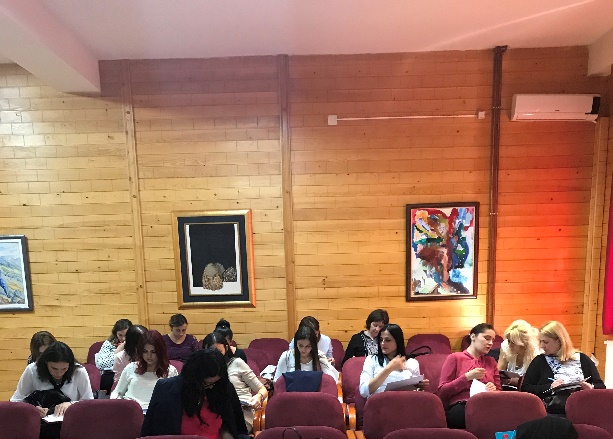 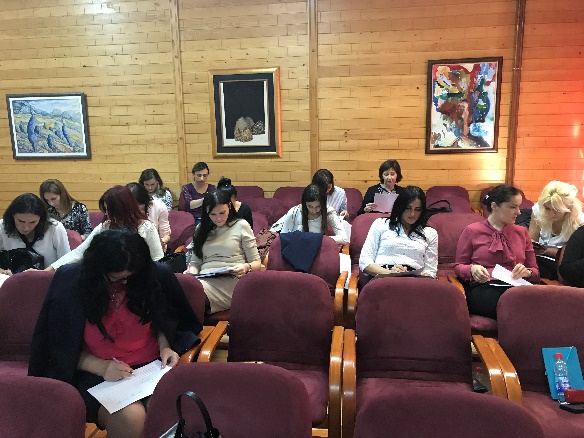 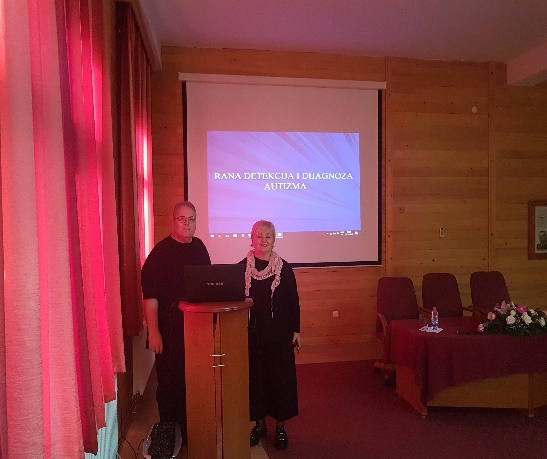 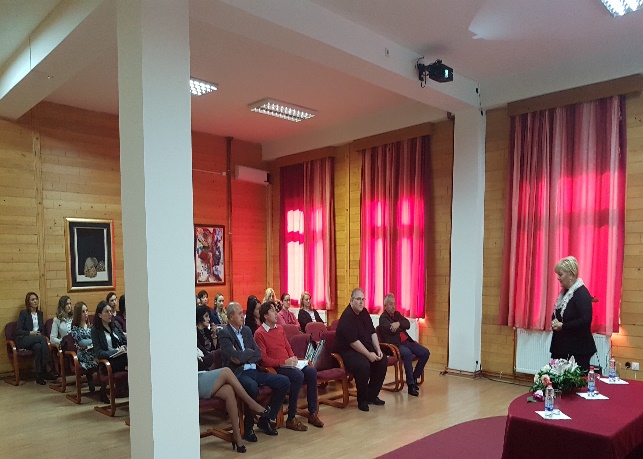 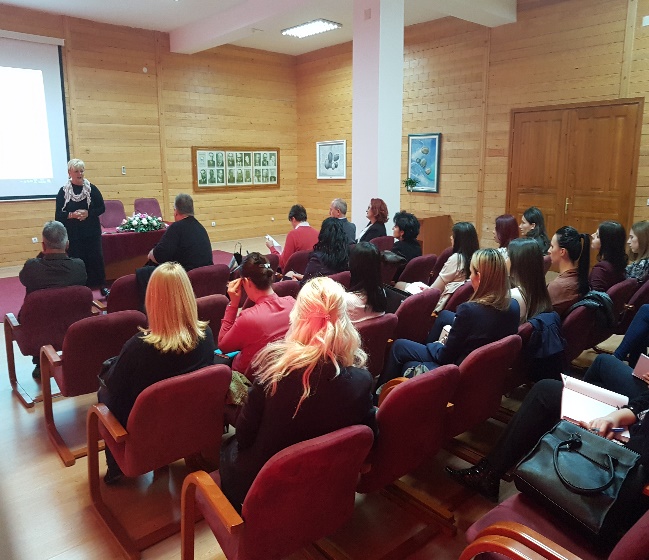 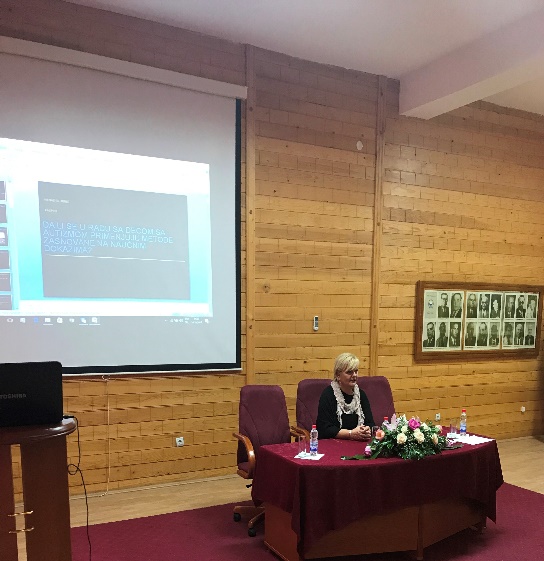 